KURUKSHETRA UNIVERSITY KURUKSHETRA(Established by The State legislature Act –XII of 1956)( “ A” + Grade , NAAC Accredited) 	 Syllabus and Scheme of Examination for M.P.A. (5 Years Integrated Programme)Under ( Multiple Entry -Exit , Internship and CBCS- LOCF) in accordance to NEP -2020   W.E.F Session 2022-23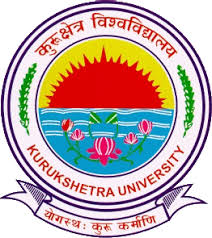 KURUKSHETRA UNIVERSITY KURUKSHETRA       2022-231.Programme outcomes (P.O.) of the faculty of Indic Studies1. Scientific & Logical knowledge of ancient Indian wisdom.2. Enhancing knowledge of Indian cultural traditions.3. Knowledge of Vedic, medieval &modern Philosophies.4. Inculcation of nationalism and other Moral values.5. Enhancing mental relaxation and peace by adopting prayer, chanting, yoga and meditation.6. Preservation of Indian arts and heritage by using modern technologies.7. To Impart knowledge of different sanskaras & philosophy.8. Imparting knowledge of folk traditions in different disciplines of the faculty.9. Developing aesthetics, creativity & skills like singing, painting, dancing. 10. Improving the emotional intelligence through Geeta .2. Programme specific outcomes (PSO) of M.P.A (Music) Imparts skill based education and Technical knowledge eg. sound recording and Music studio work.Constructs strong foundation and in-depth knowledge of Classical Music.Ability to work as professional musician.Imparts knowledge of folk traditions.Prepares students for advance research.Scheme of Examinations for M.P.A. (5 Years Integrated Programme)  Under NEP- 2020 ,W.E.F (Session 2022-23) Contact Hours (Theory & Practical Subjects)M.P.A. M.P.A. (5 Years Integrated Programme ) Semester-IM.P.A. M.P.A. (5 Years Integrated Programme ) Semester-IICore Course language - English / Hindi Elective Subjects for CC Core courses – 		Vocal , Sitar, Tabla , KathakElective Subjects for SEC  Skill Enhancement Courses – 	Harmonium, Music Production Elective Subjects For DSC Discipline Specific Courses -  	Vocal , Sitar, Tabla , KathakAECC 						-Environmental StudiesActivity and Hobby clubs – Light Music Vocal , Kathak  ,TablaPaper Codes and Nomenclature M.P.A. M.P.A. (5 Years Integrated Programme) (UG Level )KURUKSHERTRA UNIVERSITY KURUKSHETRA(Established by The State legislature Act –XII of 1956)( “ A” + Grade , NAAC Accredited)Scheme of Examinations and Syllabus for M.P.A. (5 Years Integrated Programme)Under ( Multiple Entry-Exit , Internship and CBCS – LOCF ) in accordance to NEP 2020 ( W.E.F.  2022-23 )1 Credit =25 marks 1 Credit = I Lecture, I Credit = 2 Practical HoursCourse : Music (Vocal ) Ist SemesterCourse : Music (Vocal) IInd SemesterCourse :Music (Vocal) Ist SemesterPaper – 1BPAV-N101 : STAGE PERFORMANCE (Practical)Credit: 4							Time: 15-20 Min/ Student  	            Max. Marks: 100 (50 + 50 I.A.)Paper- I (Practical) Stage Performance  Note – Students are not allowed to sing with harmonium . Only Taanpura should be used to give Swar in Examination.Unit – 1Five Alankars in Shuddha Swaras .Unit –IIOne Vilambit Khyal with Alaps and Taans in any one Raga from prescribed Syllabus  Bilawal    b)Yaman   One Drut Khyal in each raga of syllabus with Alap and Taans .Viva and General Introduction of Ragas.Unit -III One Bhajan based on Ragas of syllabus. National Anthem with instruments.Unit -IVAbility to Demonstrate Taals on hands with thah and Dugun layakaries – Teentaal  b) KaharwaC0,s and PO MAPPING  MATRIX Semester – 1   Paper-1C0,s and PSO MAPPING MATRIX, Semester-1Paper -1 	Course :Music (Vocal) Ist SemesterPaper – IIBPAV-N102 : Musicology and General History of Music (Theory) - ICredit : 2							Time : 3 Hours	                                     	     Max. Marks : 50 (25 + 25 I.A.)Note- There shall be Nine Questions in all. The candidates shall be required to attempt five questions in all, selecting one question from each unit. Question no. one is objective type and compulsory, and covers whole syllabus. All questions Carry equal marks.Unit –I  1.  Music and Sound I.I   Music and its types – Classical , Semi Classical , Folk Music and Light music. I.2  Sound ,Musical Sound ,Vibration , Frequency. I.3 Naad and its types Aahat naad ,Anahad Naad.Pitch Intansity ,Timber1.4  Shruti ,Swar ,Shuddha Swar, Vikrit Swar ,Varna , Alankar ,Unit –II2. History of  Music  	2.1 History of Music from Vedic Period to 12th Century  	2.2 Contribution Towards music By the Following Musicians.          		a)  Pt Vishnu Digamber Paluskar, b)  Pt. V.N. Bhatkhende, Unit-III3.  Introduction to Taal , 3.1 Taal ,Theka , Avartan , Taali , Khali, Sam ,Vibhag.3.2  Laya and its types Vilambit laya, Madhya laya ,Drut laya.3.3 Detail description of following talas : Teen Taal , Kaharwa ,3.4 Ability to write notation and demonstration on hands with Thah and Dugun . Unit-IV4.  Practical and Exercise 4.1  Knoledge of five Thaats of Pt. Bhatkhande and introduction of their   Aashraye Ragas .4.2  Ability to write the notation in Vilambit and Drut Khyals with alaps and   Taans Bilawal, Yaman , 4.3 General study and detail Description of Ragas Prescribed in syllabus4.4 National Anthem with notationC0,s and PO MAPPING MATRIX, Semester-1Paper -2C0,s and PSO MAPPING MATRIX, Semester-1Paper -2Course : Music (Vocal) Semester- IIPaper -1BPAV-N201 :  STAGE PERFORMANCE (Practical)Credit: 4Time: 15-20 Min/ Student  	            		Max. Marks: 100 (50 + 50 I.A.)Note – Students are not allowed to sing with harmonium, Taanpura should be used to give swar in Examination. Unit –I  1. Ten  Alankars in Shuddha Swaras	Unit –II 2.One Vilambit Khyal with Alaps and Taans in any one Raga from prescribed Syllabus  a)  Durga  b)  Bhupali  3. One Drut Khyal each raga of syllabus with Alap and Taans. 4. Viva  and General Introduction of ragas.Unit –III    	5. One Bhajan based on ragas of syllabus.6. National Song with instruments.Unit –IV  7. Ability to Demonstrate Taals on hands with thah and Dugun layakaries 	Ektaal , DadraC0,s and PO MAPPING MATRIX , Semester -2Paper-1C0,s and PSO MAPPING MATRIX , Semester -2Paper -1 	Course :Music (Vocal) IInd SemesterPaper – IIBPAV-N202 : Musicology and General History of Music (Theory) - IICredit : 2							Time : 3 Hours	                                        	  Max. Marks : 50 (25 + 25 I.A.)Note- There shall be Nine Questions in all. The candidates shall be required to attempt five questions in all, selecting one question from each unit. Question no. one is objective type and compulsory, and covers whole syllabus. All questions Carry equal marks.Unit –I1.  Aspects  of Music and Different terms I.I  Aspects of music ,practical and theoryI.2  Saptak and its types , Madhya, Mandra and Taar Saptak I.3  Raga , Vadi , Samvadi and Vivadi swar, Aroh ,Awroh ,Pakad ,Samprakartik Raga , Gayan SamayUnit -II2.   Musical Forms and Biographies  2.1 Khyal and its types- Vilambit and Drut Khyal ,2.2  Bandish , Dhrupad ,Dhmar , Tarana, Bhajan , Geet , Gazal     2.3. Contribution Towards music By the Following Musicians.         	a) Pt. Omkar Nath Thakur  b) Ustad Abdul Karim Khan,Unit- III3.   Introduction to Taal3.1 Meaning, Defination and Importance of Taal 3.2 Detailed study of following talas : Ektaal ,Dadra,3.2 Ability to write notation and demonstration on hands with Thah and dugun .Unit- IV4.     Practical 4.1 Knowledge of Ten Thaats of pt. Bhatkhande and introduction of their Aasraye Ragas .4.2 General study and detail Description of ragas Prescribed in syllabus          Durga , Bhupali4.3 Ability to write the notation in Vilambit and Drut Khyals .4.4 National song with notationC0,s and PO MAPPING MATRIX , Semester -2Paper -2C0,s and PSO MAPPING MATRIX , Semester -2Paper -2KURUKSHERTRA UNIVERSITY KURUKSHETRA(Established by The State legislature Act –XII of 1956)( “ A” + Grade , NAAC Accredited)Scheme of Examinations and Syllabus for M.P.A. (5 Years Integrated Programme)Under ( Multiple Entry-Exit , Internship and CBCS – LOCF ) in accordance to NEP 2020 ( W.E.F.  2022-23 )Course : Music Instrumental ( Sitar ) Ist SemesterCourse : Music Instrumental ( Sitar)  IInd SemesterCourse : Music Instrumental (Sitar) Semester – I( W.E.F. 2022-23 )BPAS -N103 Stage performance (Practical)Credits - 4	Time- 15-20min/Student	M.M. 100(50 External+50 Internal)  One Vilambit and one Drut Gat with Toras and Jhala in any one Raga from prescribed Syllabus  Vrindavani- Sarang   b)Bhupali One Drut Gat each Raga of syllabus with TorasFive Alankars in Shuddha SwarasAbility to play Vande Mataram on SitarAbility to Demonstrate Taals on hands with Thah and  Dugun Layakaries of Dadra Taal and Rupak Taal.Viva and General Introduction of Ragas.CO – PO MAPPING MATRIX (MPA 1st Semester Sitar)Paper- 1CO –PSO MAPPING MATRIX (MPA 1st Semester)Paper- 1Course : Music Instrumental (Sitar) Semester – I( W.E.F. 2022-23 )      BPAS -N104 : Musicology &  General History of  Music (Theory)- I    Credits – 2 					      		 M.M. 50 (25+25 Internal) Time- 3 Hours	Note:- There shall be nine questions in all. The candidate shall be required to attempt five questions in all, selecting one question from each unit. Question number (1) one must be objective type, compulsory and will cover whole syllabus. All questions carry equal marks. Unit –IHistorical study and detailed description of the Ragas as given below – Vrindavani Sarang, BhupaliAbility to write the notations of  Maseet Khani and Raza Khani Gat of Ragas- Vrindavani Sarang, BhupaliUnit –II     A.  Introduction to Taal 2.1 Taal ,Theka , Taali , Khali, 2.2 Laya and its types Vilambit laya, Madhya laya and Drut laya.2.3 Detailed description of  the following Talas :Dadra Taal, Rupak Taal2.4 Ability to write the notation and demonstration on hands with Ekgun and Dugun Layakaries of  Dadra Taal, Rupak Taal . Unit-III Defination of the following terms:Nad, Shruti, Gat, Jhala, Toda, Raga, Thaat, Vadi, Samvadi, Anuvadi, Vivadi, Meend, Soot, Zamzama, Nayak-Nayaki,  Classification of Indian musical Instruments.Unit-IVRelationship between Folk and Classical Music. Contribution towards music of the following :-Pt. Ravi Shankar, Ustad Vilayat Khan, CO –PO MAPPING MATRIX (MPA 1st Semester)Paper- 2CO –PSO MAPPING MATRIX (MPA 1st Semester)Paper- 2Course : Music Instrumental (Sitar) Semester – II( W.E.F. 2022-23 )BPAS-N203 : Stage performance (Practical)       Credits – 4					      M.M. 100 (50 External+50 Internal) Time- 15-20min/Student One Vilambit and one Drut Gat with Toras and Jhala in any one Raga of the prescribed Syllabus  Yaman   b) KafiOne Drut Gat in each Raga of the syllabus with Toras.Ability to Demonstrate Taals on hands with Thah and Dugun Layakaries of JhapTaal and Teen Taal 4.   Five Alankars in Shuddha Swaras.5.   Ability to play Vande Mataram/ Gita Shlok on Sitar.Viva and General Introduction of  Ragas of  the syllabus.CO – PO MAPPING MATRIX (MPA 2nd Semester)Paper-1CO – PSO MAPPING MATRIX (MPA 2nd  Semester)Paper- 1Course : Music Instrumental (Sitar) Semester – II( W.E.F. 2022-23 )BPAS-N204 : Musicology & General History of  Music (Theory)- II Credits – 2						                    M.M. 50 (25 +25 Internal) Time- 3 HoursNote:- There shall be nine questions in all. The candidate shall be required to attempt five questions in all, selecting one question from each unit. Question number (1) one must be objective type, compulsory and will cover whole syllabus. All questions carry equal marks.Unit –IHistorical study and detailed description of the Ragas as given below –Yaman, KafiAbility to write the notations of the Maseet Khani and Raza Khani Gat of above mentioned Ragas.Unit –II     A.  Introduction to the following terms of Taal -2.1 Aavartan , Sam ,Vibhag, layakari2.2 Detailed description of  the following talas : JhapTaal and Teen Taal2.3 Ability to write the notation with Ekgun and Dugun Layakaries of  Jhap Taal and Teen Taal. Unit-IIIDetailed Description of Sitar Time Theory in Indian Music.Unit-IVRole of Media in the development of Indian Classical Music. Vadkon ke Gun aur DoshCO –PSO MAPPING MATRIX (MPA 1st Semester)Paper- 2CO –PSO MAPPING MATRIX (MPA 1st Semester)Paper- 2KURUKSHERTRA UNIVERSITY KURUKSHETRA(Established by The State legislature Act –XII of 1956)( “ A” + Grade , NAAC Accredited)Scheme of Examinations and Syllabus for M.P.A. (5 Years Integrated Programme) Under ( Multiple Entry-Exit , Internship and CBCS – LOCF ) in accordance to NEP 2020 ( W.E.F.  2022-23 )1 credit =25 marks ,1lecture = 1credit, 1Tutorial=1 credit ,2 practical =1 creditCourse : Music Instrumental (Tabla) Ist SemesterCourse : Music Instrumental (Tabla) IInd SemesterCourse : Music Instrumental (Tabla) Ist Semester (W.E.F 2022-23)BPAT-N 105: STAGE PERFORMANCE (Practical)Credits - 4	Time- 15-20min/Student	M.M. 100   (50 +50 I.A.) Syllabus and Course of ReadingSection-1 Introduction of the parts of Tabla.  Knowledge of classical names of fingers and their usage.                                                 Section-2A) Practical knowledge of the basic syllables of Tabla (Dahina and Bayan) like:           NA, GE, DHA, DHIN, DIN, GHE, TE, TE etc.     B) Ability to play THEKA of Teentaal and Dadra taal with proper Nikas           and SoundSection-3     A)  Ability to play Theka and its variations in Thah and Dugun : Keharwa          and Dadra.     B) Practice of Theka recitation of Teentaal on hand.Section-4 A) Ability to play one kayda with four Paltas based on syllable TETE in        Teentaal.    B) Ability to understand the SAM and KHALI with NAGMA/LAHRA.    C)  Presentation of Teentaal with one Kayda four Paltas , Tihaai, and two         Tukdas.CO,s AND PO MAPPING MATRIX SEMESTER-IPAPER-ICO,s AND PSO MAPPING MATRIX  SEMESTER-I
PAPER-ICourse : Music Instrumental (Tabla) Ist Semester (W.E.F 2022-23)BPAT-N 106  :  General History of Music & Musicology (Theory)    Credits – 2 					      		 M.M. 50 (25+25 I.A.) Time- 3 HoursSyllabus and Course of ReadingNote: - There shall be Nine Questions; Question number one must be objective type compulsory and covers whole syllabus. The candidate is required to attempt FIVE questions in all, selecting ONE question from each unit. All questions carry equal marks	.                                                        UNIT-IIntroduction of different parts of Tabla in brief with sketch.Definitions of the following:Taal, Laya,Taali, Khali, Matra, Vibhag,Sam,Kayda, Palta, Tukda , Tihai.     	UNIT-IIMeaning and requirement of notation system in Indian music.Ability to write Theka, Kayda, Palta and Tihaai in Teentaal with notation.   	UNIT-IIIIntroduction of the following taals in bief: Teentaal, Dadra.life sketch of renowned tabla players: Ustad Zakir Hussain ,Ustad Taari khan.	UNIT-IVKnowledge of parts of following percussion instruments: Pakhawaj, Dholak.Essay on any one of the following in 300 words: 1. Importance of practice in music,2. Merits of a good a learner.CO,s AND PO MAPPING MATRIX  SEMESTER-IPAPER-IICO,s AND PSO MAPPING MATRIX  SEMESTER-IPAPER–IICourse : Music Instrumental (Tabla) IInd Semester (W.E.F 2022-23)BPAT-N 205 : STAGE PERFORMANCE (Practical)Credits - 4 									  M.M. 100	Time- 15-20min/Student 	(50 +50 I.A.)	Syllabus and Course of ReadingSection-1Recitation in Thah and Dugun laykari of Rupak and Kaherwa.Ability to play of basic syllables like: Dhina -Gina,Tina- Gina,Tirkit etc.Section-2One Kayda of Teentaal based on syllable Tirkit.Ability of accompaniment with simple Bhajan based on Kaherwa taal.Section-3Two simple Tukdas and one Chakkardaar in Teentaal. One simple Paran in teetaal.Section-4Complete solo performance in Teentaal about eight minutes duration without repetition of composition.Ability to recitation of Tukda and Tihai on hand in Teentaal.CO,s AND PO MAPPING MATRIX SEMESTER-IIPAPER–ICO,s AND PSO MAPPING MATRIX SEMESTER-IIPAPER-ICourse : Music Instrumental (Tabla) IInd Semester (W.E.F 2022-23)BPAT-N 206  :  Basic introduction of tabla & Musicology. (Theory)   	 Credits – 2 					      		 M.M. 50 (25+25 I.A.) 	Time- 3 HoursSyllabus and Course of ReadingNote: - There shall be Nine Questions; Question number one must be objective type which is compulsory. The candidate is required to attempt FIVE questions in all, selecting ONE question from each unit. All questions carry equal marks	.	UNIT IOrigin and development of percussion instruments in brief.Importance of Taal in music.                                             UNIT IIKnowledge of Pt. V.N. Bhatkhande Taal Notation system.Ability to write Theka, Kayda, Palta and Tihaai in Teentaal with notation.                                             UNIT III                                                     Definition of the following: Chakkardar , Paran,Dhwani, SwarKnowledge of following terminology: Tukra ,Chakkardar ,Damdar and Bedam Tihai.                                            UNIT IVIntroduction of the following taals in brief: Rupak , Tivra.Importance of Laya in music.	CO,s AND PO MAPPING MATRIX SEMESTER-IIPAPER–IICO,s AND PSO MAPPING MATRIX SEMESTER-IIPAPER-IIKURUKSHERTRA UNIVERSITY KURUKSHETRA(Established by The State legislature Act –XII of 1956)( “ A” + Grade , NAAC Accredited)Scheme of Examinations and Syllabus for M.P.A. (5 Years Integrated Programme)	Under ( Multiple Entry-Exit , Internship and CBCS – LOCF ) in accordance to NEP 2020	 ( W.E.F.  2022-23 )1 credit =25 marks , 1lecture = 1credit, 1Tutorial=1 credit ,2 practical =1 creditCourse : Kathak Dance  (Semester – I)M.P.A. IInd SemesterCourse : Kathak Dance  Semester – IBPAK-N107 : Stage Performance(Practical)Credit: 4Time: 15-20 Min/ Student  	      			      Max. Marks: 100 (50 + 50 I.A.)TEENTAALPractical demonstration of Teentaal with Harmoniyam (Nagma) & Tabla. (I)- Tatkar in Thaah, Dugun & Chaugun Layakaries. (II) Ability to take spins of 5 feet & 3 feet (II)- Simple Thaat-2, (III) Rangmanch ka Tukda/Salami-1,  (IVAmads-1,  (V) Tukda/Toda-2,  (VI) 10 types of hand movements with Tatkar-1, (VII) Simple Tihai-3, (VIII) Paran-1, (IX) Paran Judi Amad-1,  (X) Parmelu-1,  (XI) Kavitta-1,  (XII) Simple Gat Nikas.Abhinay- Shlok /Vandana-1Padhanta of all the above mentioned items.Ability to play Nagma and Theka of Taal from your syllabus.Padhanta of Thaah, Dugun and Chaugun Layakaries on Hand of the following taals with its Interoduction.(I) Jhaptaal  (II) Dadra .CO and PO Mapping Matrix  PAPER-ICO and PSO Mapping Matrix  PAPER-ICourse : Kathak Dance Semester –IBPAK-N108 : Introduction of Indian Dance(Theory)Credit : 2							Time : 3 Hours	                               	      	 Max. Marks : 50 (25 + 25 I.A.)Note:- The question paper will be divided in to Five section with the total of Nine questions in all. First question will be compulsory and contains Eight objective types Question (8×2=16). Which will covers whole syllabus. The candidates will have to attempt five questions in all selecting at least one question from each section. All questions will carry equal marks.(16x 5=80)Unit –I1.  Meaning, definition and Kinds of the following terms-    a)- Kala,  b)- Lalit Kala,  c)- Sangeet, d)-Natya,  e)-  Nritta,   f)- Nritya,  g)-   Classical- folk dance2. Definition of the following terms-  a)- Taal,   b) Laya,  c)- Matra, d)- Vibhag,  e)- Sam, f)- Taali, g)-  Khali,  h)- Aavartan,  i)- Theka, j)-Tatkar, k)-Lahra.Unit –II3.  Origin of Kathak Dance in detail.4. General introduction of the classical dances of India & their exponents.  a)- Bharat Natyam		 b)-Odissi. Unit –III5.  Detail study of Gharana and its Importance in Kathak dance. 6.  Detail study of Guru-Shishya Prampra.Unit –IV7. Ability to Write the notation of the following in Teentaal:- a)- Tatkar, 	b)- Thaat, 	c)- Tihai,  	d)- Amad, 	e)- Tukda, 	f)- Paran,  g)- Paran Judi Amad, 	h)- Chakardar Paran, 	i)- Chakardar Tukda,      j)- Kavit,	  k)- Parmelu.8.  Ability to write the full description of the following Taals with notation of Thaah, Dugun, and Chaugun Layakaris:-   a)-Teen Taal, b)Jhaptaal  c)-Dadra .CO and PO Mapping Matrix  PAPER-IICO and PSO Mapping Matrix  PAPER-IICourse : Kathak Dance Semester –IIndBPAK-N207 : Stage Performance(Practical)Credit: 4Time: 15-20 Min/ Student  	      			      Max. Marks: 100 (50 + 50 I.A.)JHAPTAALPractical demonstration of Jhaptaal with Harmoniyam (Nagma) & Tabla including:-(I)- Tatkar in Thaah, Dugun & Chaugun Layakaries. (II) Ability to take spins of 5 feet & 3 feet (II)- Simple Thaat-2, (III) Rangmanch ka tukda/Salami-1,  (IVAmads-1,  (V) Tukda/Toda-2,  (VI) 10 types of hand movements with Tatkar-1, (VII) Simple Tihai-3, (VIII) Paran-1, (IX) Paran Judi Amad-1,  (X) Parmelu-1,  (XI) Kavitta-1,  (XII) Simple Gat Nikas (Teen Taal).  2.  Abhinay- Shloka /Vandana -13. Padhanta of all the above mentioned items.Ability to play Nagma and Theka of Taal from your syllabus.5.   Padhanta of Thaah, Dugun and Chaugun Layakaries on Hand of the following  taals with its Interoduction.(I)  Kehrwa  (II) Tilwara  CO and PO Mapping Matrix  PAPER-ICO and PSO Mapping Matrix  PAPER-ICourse : Kathak Dance Semester –IBPAK-N208 : History of Kathak Dance (Theory)    							Max. Marks -50 ( 25 Ext.+25 I.A)    Credit – 2		                                             				Time: 3 Hrs.	     			Note:- The question paper will be divided in to Five section with the total of Nine questions in all. First question will be compulsory and contains Eight objective types Question (8×2=16). Which will covers whole syllabus. The candidates will have to attempt five questions in all selecting at least one question from each section. All questions will carry equal marks.(16x 5=80)Unit –I1)-  Detail study of origin, History and development of kathak dance. 2)- Study of different Gharanas (Lucknow & Jaipur) of Kathak dance.Unit –II3)- Definition of the following terms:-   	a)- Tatkar,  b)-Tihai,  c)- Thaat,  d)- Aamad,  e)- Toda/Tukda,    f)-Paran,  g)- Chakkardar,  h)-  Parmelu,    i)- Gat Nikas,   j)- Gat-bhav.4)- Historical background of Folk Dances of Haryana.Unit –III5)-  Contribution of eminent artists and their life sketches:a) Bindadhin Maharaj,   b) SundarPrasad, c)- Madam Menka.6)-  Importance of Gayan and Vaadan in Kathak Dance.Unit –IV7)-  Ability to Write the notation of the following in Teentaal/Jhaptaal:- a)- Tatkar, 	b)- Thaat, 	c)- Tihai,  	d)- Amad,  e)- Tukda, 	f)-  Paran,  g)- Paran Judi Amad, 	h)- Chakardar Paran, 	i)- Chakardar Tukda,      j)- Kavita,	  k)- Pramelu.8)-  Ability to write the full description of the following Taals with notation of Thaah, Dugun, and Chaugun Layakaris:-    a)- Jhaptaal,  	b)- Keharwa,	c)- Tilwara.  CO and PO Mapping Matrix  PAPER-IICO and PSO Mapping Matrix  PAPER-IIKURUKSHERTRA UNIVERSITY KURUKSHETRA(Established by The State legislature Act –XII of 1956)( “ A” + Grade , NAAC Accredited)Scheme of Examinations and Syllabus for M.P.A. Honours ( Music) Under ( Multiple Entry-Exit , Internship and CBCS – LOCF ) in accordance to NEP 2020W.E.F.  2022-23 1 credit =25 marks , 1lecture = 1credit, 1Tutorial=1 credit ,2 practical =1 creditCourse : Music Production (Skill Enhancement Course) Ist SemesterCourse : Music Production (Skill Enhancement Course) IInd SemesterCourse : Music Production (Skill Enhancement Course) Ist Semester(W.E.F. 2022-23)SECMP-N101 :  Basics of Music Production –I (Practical)Credit: 2						        Time: 15-20min/ Student          	         Max. Marks: 50 (25 + 25 I.A.).Unit-1 Introduction to music production.A. Understanding the basics of RecordingB. Difference between Live Recording and Music Programming.Unit-II Introduction to basic equipment is needed for recording studioA. Digital Audio WorkStations, Microphones, Sound Cards, Headphones,Studio Monitors, Midi-Keyboards, Computer/Mac, RhythmMachine,MixerUnit-III Introduction to musical scales notes chords melody harmony.A. Major Scale, Minor Scale,B. Major-Minor Chords, Circle of Fifth, Chord Progression, Harmony, MelodyUnit- IV Introduction to various digital audio formatsWave, Aiff, Wma, Wave64, Mp3Course : Music Production (Skill Enhancement Course) IInd SemesterSECMP-N201:  Basics of Music Production –II (Practical)Credit: 2						        Time: 15-20min/ Student          	         Max. Marks: 50 (25 + 25 I.A.).Unit-1 Installations of softwares plugin and hardwareA. From where to purchase Licensed Software/Crack Version of SoftwareB. Installing Third party VST plugins in Computer or MacC. Connecting Soundcard, Mixer, Mic other connectivity with Computer.Unit-II Introduction of music production softwares cubase nuendo FL studio.A. Understanding different tools of DAW/ Music Software.B. How to record basic vocals/Instruments in software.C. Understanding Time Signature,BPM and recording tracks, mono/stereoUnit-III Basic knowledge of soundproofing and acoustic material for use forsoundproofing:A. GlassWool, Rockwool, Acoustic Foam, diffusers, wall panel, bass trap,studio matingand wooden flooring, soundproof doorUnit- IV Ear training exercises for listening and analyzing the different frequency of music instruments and vocalA. Analyzing frequency from 0 hz to 20k hzB. Understanding Low, mid, high frequency (3 tonesKURUKSHERTRA UNIVERSITY KURUKSHETRA(Established by The State legislature Act –XII of 1956)( “ A” + Grade , NAAC Accredited)Scheme of Examinations and Syllabus for M.P.A. (5 Years Integrated Programme) Under ( Multiple Entry-Exit , Internship and CBCS – LOCF ) in accordance to NEP 2020 ( W.E.F.  2022-23 )Course :  Harmonium (Skill Enhancement Course) Ist SemesterCourse :  Harmonium (Skill Enhancement Course) IInd SemesterCourse :  Harmonium (Skill Enhancement Course) Ist SemesterSECH-N101: Techniques of  Playing Harmonium-I (Practical)Credit: 2						        Time: 15-20min/ Student          	         Max. Marks: 50 (25 + 25 I.A.)Unit - IAbility to play 10 alankar in shuddh swaras with taal.Unit - IIAbility to play saraswati vandana and Group song with singing. Ability to play one prayer .Ability to play Rashtriya gaan and Rashtriya  geet with taal.Unit- IIIAbility to play One Folk Dhun .One Film song  with singing.Any geet /gazal /Bhajan/ Patriotic song with singing .Unit – IVAbility to play talas on hand with thah and dugun layakaries.Kaharwa , dadraCourse :  Harmonium (Skill Enhancement Course) IInd SemesterSECH-N201: Techniques of  Playing Harmonium-II (Practical)Credit: 2						        Time: 15-20min/ Student          	         Max. Marks: 50 (25 + 25 I.A.)Unit - IAbility to play 10 Alankars in vikrit swaras with taal .Unit - IIAbility to play Drut khyal / gat  in ant raga of your prescribed syllabus with 4 taans.Ability to play One Folk Dhun Unit - IIIAny Geet / gazal/bhajan / patriotic song with taalOne group songAbility to play one prayer .Unit - IVAbility to play Nagma in Vilambit , Madhya , and drut laya in teen taal and and EktaalKURUKSHERTRA UNIVERSITY KURUKSHETRA(Established by The State legislature Act –XII of 1956)( “ A” + Grade , NAAC Accredited)Scheme of Examinations and Syllabus for M.P.A. (5 Years Integrated Programme)Under ( Multiple Entry-Exit , Internship and CBCS – LOCF ) in accordance to NEP 2020 ( W.E.F.  2022-23 )1 credit =25 marks , 1lecture = 1credit, 1Tutorial=1 credit ,2 practical =1 creditCourse : Light Music Vocal ( Hobby / Activity) Ist SemesterCourse : Light Music Vocal ( Hobby / Activity) IInd Semester SEMESTER 1stACTV-N 101 : Light Music Vocal  (Practical )Credit: 2						        Time: 15-20min/ Student          	         Max. Marks: 50 (25 + 25 I.A.)Course Outcome The students will be able to present and prepare General group song The students will be able to present and prepare Patriotic songThe student will be able to perform Folk songImparts knowledge about various taalas.Syllabus and course of readingUnit – IGroup song 2. One Haryanvi group  song  Unit – IIPatriotic song1.One Patriotic song2.National Anthem Unit – IIIFolk song1.One Haryanvi folk song  2.One Punjabi Folk songUnit – IVComposition work & Knowledge of TalasOne self-composed song- Bhajan / Geet / Gazal,Talas Ability to write and demonstrate the following talas on hand  with Thah and Dudun layakaries,Rupak ,  Deepchandi ,Teentaal , Semester- IIndACTV-N 201 : Light Music Vocal  (Practical )Credit: 2						        Time: 15-20min/ Student          	         Max. Marks: 50 (25 + 25 I.A.)Course Outcome The students will be able to present and prepare General group song The students will be able to present and prepare Patriotic songThe student will be able to perform Folk songStudent will be able to compose songs and demonstrate talas on hands.Syllabus and course of readingUnit – IGroup song 1.One group song General2. One Haryanvi group  song  Unit – IIPatriotic song1.One Patriotic song2. National SongUnit – IIIFolk song1.One Haryanvi folk song  2.One Haryanvi songUnit – IVComposition work & Knowledge of TalasOne self-composed song -Bhajan / Geet / Gazal, Talas Ability to write and demonstrate the following talas on hand  with Thah and Dudun layakariesDadra, Kaharwa , Ektaal KURUKSHERTRA UNIVERSITY KURUKSHETRA(Established by The State legislature Act –XII of 1956)( “ A” + Grade , NAAC Accredited)Scheme of Examinations and Syllabus for M.P.A. (5 Years Integrated Programme)Under ( Multiple Entry-Exit , Internship and CBCS – LOCF ) in accordance to NEP 2020 ( W.E.F.  2022-23 )1 credit =25 marks , 1lecture = 1credit, 1Tutorial=1 credit ,2 practical =1 creditCourse : Guitar  ( Hobby / Activity) Ist SemesterCourse : Guitar  ( Hobby / Activity) IInd SemesterSEMESTER: 1st  ACTG-N101: Guitar (Basic) (Practical)Credit: 2						        Time: 15-20min/ Student          	         Max. Marks: 50 (25 + 25 I.A.)Course Outcome 1 The students will be able to exhibit the techniques of Playing. 2 The students will be able to demonstrate filmy songs and National anthem Chords  on Guitar.	3 The students will be able to tune their particular instrument.Syllabus and course of readingAbility to play Chords on Guitar from various Major Cord FamiliesAbility to play Chords on Guitar from various Minor Cord FamiliesAbility to play Guitar with any One Fusion/Folk/Bollywood song .Ability to play different Strumming patterns on Guitar.SEMESTER: IInd ACTG-N201: Guitar (Advanced) (Practical)Credit: 2						        Time: 15-20min/ Student          	         Max. Marks: 50 (25 + 25 I.A.)Course Outcome 1 The students will be able to exhibit the techniques of Playing. 2 The students will be able to demonstrate filmy songs and National anthem  on Guitar.	3 The students will be able to tune their particular instrument.Syllabus and course of readingAbility to play any Drut Khyal Notation on GuitarAbility to play different strumming pattern of Talas in your Syllabus.Ability to Sing any Fusion/Semi-Classical Music song with Guitar.Ability to Demonstrate Teentaal and Dadra on hand as well as on Guitar.KURUKSHERTRA UNIVERSITY KURUKSHETRA(Established by The State legislature Act –XII of 1956)( “ A” + Grade , NAAC Accredited)Scheme of Examinations and Syllabus for M.P.A. (5 Years Integrated Programme)Under ( Multiple Entry-Exit , Internship and CBCS – LOCF ) in accordance to NEP 2020 ( W.E.F.  2022-23 )1 credit =25 marks , 1lecture = 1credit, 1Tutorial=1 credit ,2 practical =1 creditCourse : Tabla ( Hobby / Activity) Ist SemesterCourse : Tabla ( Hobby / Activity) IInd SemesterCourse Tabla ( Hobby / Activity)SEMESTER –IACTT-N 101 : Basic skills of Tabla (Practical)Credit: 2						        Time: 15-20min/ Student          	         Max. Marks: 50 (25 + 25 I.A.)Syllabus and Course of Reading           Unit -1 Tuning technique of Tabla. Knowledge of Nikas of Basic syllable of Tabla.Unit -2A)  Ability to Play Theka of Dadra & Kaherwa Taal.     B) Two Variation of Dadra and Kaherwa.             Unit-3     A)  Knowledge of citation of Theka on hand.     B)  Ability to demonstrate Ekgun and Dugun layakari.             Unit-4 A)   Ability to accompany with Bhajan and Geet.    B)   Knowledge of Tihai. Course Tabla ( Hobby / Activity)SEMESTER –IIACTT-N 201 : Accompanying skill of classical & light music  (Practical)Credit: 2						        Time: 15-20min/ Student          	         Max. Marks: 50 (25 + 25 I.A.)Unit -1Knowledge of tow Mukhdas in Teentaal .Ability to play Mukhdas in Dadra & Keharwa Taal.Unit -1A)  Ability to Play Theka of Rupak & Deepchandi.     B)  Three Variation of Theka of Rupak taal.Unit -1     A)  Knowledge of citation of Theka on hand of Rupak and Deepchandi.     B)  Ability to demonstrate Dugun, Tigun and Chaugun laykary.Unit -1 A)   Ability to accompany with Semi Classical Music.    B)   Ability to play tabla with Drut khyal. KURUKSHERTRA UNIVERSITY KURUKSHETRA(Established by The State legislature Act –XII of 1956)( “ A” + Grade , NAAC Accredited)Scheme of Examinations and Syllabus for M.P.A. (5 Years Integrated Programme)Under ( Multiple Entry-Exit , Internship and CBCS – LOCF ) in accordance to NEP 2020 ( W.E.F.  2022-23 )1lecture = 1credit, 1Tutorial=1 credit, 2 practical =1 creditCourse : Kathak ( Hobby / Activity) Ist Semester Course : Kathak ( Hobby / Activity) IInd Semester Course : Kathak ( Hobby / Activity)SEMESTER –IACTD-N101 : Basic skills of Kathak Dance-1 (Practical)Credit: 2						        Time: 15-20min/ Student          	         Max. Marks: 50 (25 + 25 I.A.)Syllabus and Course of ReadingSection-1 Prectical demonstration of taal –Teen taalTatkar in Teentaal with Thah , Dugun layakaries with Padhant                                                 Section-2Ability to take spins of five feet and three feet.5 types of hand movementSection-3One Rangmanch ka Tukra Two Simple TukraPadhant of Thah Dugun layakaries on hands in Dadra taalSection-4 A)   Abhinay - Shloka/ Vandana.    B)   One folk dance of any state. Course : Kathak ( Hobby / Activity)SEMESTER –IIACTD-N 201 : Basic skills of Kathak Dance -2(Practical)Credit: 2						        Time: 15-20min/ Student          	         Max. Marks: 50 (25 + 25 I.A.)Syllabus and Course of ReadingSection-1 Prectical demonstration of taal –Teen taalTatkar in Teentaal with Thah , Dugun and chaugun layakaries with Padhant                                                 Section-2Ability to take spins of five feet and three feet.10 types of hand movementSection-3Two new simple tukra and one Paran Padhant of Thah Dugun layakaries on hands of DadraPadhant of Thah Dugun and Chaugun layakaries on hands in Kaharwa taalSection-4 A)   Abhinay - Shloka/ Vandana.    B)   One Semi classical dance of any state. CourseCourseTypeCreditsContact Hours per WeekContact Hours per WeekInternal MarksInternal MarksEnd Term MarksEnd Term MarksTotal MarksTotal MarksDuration of Exam (Hours)Duration of Exam (Hours)Th.Pr.Th.Pr.Th.Pr.Th.Pr.Th.Pr.English/ HindiCoreCCL-16675751503Elective Subject-1CoreCC-26282550255050100315 MinutesElective Subject-2CoreCC-36282550255050100315 Minutes(Language communication)/ Environmental Studies AECC222525502SEC-1 @2credits Music Production/ HarmoniumSEC242525502Activity/Hobby/ clubs @2 credits 22252550CourseCourseTypeCreditsTeaching  Hours per WeekTeaching  Hours per WeekInternal MarksInternal MarksExternal MarksExternal MarksTotal MarksTotal MarksDuration of Exam (Hours)Duration of Exam (Hours)Th.Pr.Th.Pr.Th.Pr.Th.Pr.Th.Pr.English/ HindiCoreCCL-16675751503Elective Subject-1CoreCC-26282550255050100315 MinutesElective Subject-2CoreCC-36282550255050100315 Minutes(Language communication)/ Environmental Studies AECC222525502SEC-1 Music Production/ Harmonium @2credits SEC242525502Activity/Hobby/ clubs @2 credits 22252550SemesterSubjectsPaper code NomenclatureIVocalBPAV N 101Stage Performance  (Practical)BPAV N 102Musicology &  General History of  Music (Theory)SitarBPAS N 103Stage Performance  (Practical)BPAS N 104Musicology &  General History of  Music (Theory)TablaBPAT N 105Stage Performance (Practical)BPAT N 106General History of Music & Musicology (Theory)KathakBPAK N 107Stage Performance(Practical)BPAK N 108Introduction of Indian Dance(Theory)SECMusic ProductionSECMP- N 101Basics of Music Production-1 (Practical)HarmoniumSECH- N 201Harmonium ( Practical ) -IHobby/ ActivityLight Music VocalLMV- N 101Light Music Vocal-ITablaACTT – N 101Basic skills of Tabla (Practical)DanceACTD –N 101Basic Skills of Kathak Dance-1 (Practical)GuitarACTG –N 101Guitar (Basic) (Practical)IIVocalBPAV N 201Stage performance (Practical)BPAV N 202Musicology &  General History of  Music (Theory)	SitarBPAS N 203Stage Performance (Practical)BPAS N 204Musicology &  General History of  Music (Theory)	TablaBPAT N 205Stage Performance (Practical)BPAT N 206Basic Introduction of Tabla & Musicology (Theory)	KathakBPAK N 207Stage Performance(Practical) BPAK N 208History of  Kathak Dance(Theory)SECMusic ProductionSECMP- N 101Basics of Music Production-II (Practical)HarmoniumSECH- N 201Harmonium ( Practical ) -IIHobby/ ActivityLight Music VocalLMV- N 201Light Music Vocal-IITablaACTT - N 201Accompanying skill of classical & light music  (Practical)DanceACTD - N 201Basic Skills of Kathak Dance-II (Practical)GuitarACTG - N 201Guitar (Advanced) (Practical)Environment StudiesMPC-NEnvironment StudiesPapers CategoryCodeNomenclatureCreditsContact HoursInternal MarksEnd Term MarksEnd Term MarksTotal Marks  Time  Papers CategoryCodeNomenclatureCreditsContact HoursTheoryPracticalTotal Marks  Time  Core BPAV-N101Stage performance  (Practical)48505010015 -20 min /StudentBPAV-N102Musicology &  General History of  Music (Theory) -I222525503 Hours Total610752550150150Papers CategoryCodeNomenclatureCreditsContact HoursInternal MarksEnd Term MarksEnd Term MarksTotal Marks  Time  Papers CategoryCodeNomenclatureCreditsContact HoursTheoryPracticalTotal Marks  Time  Core BPAV-N201Stage performance  (Practical)48505010015 -20 min /StudentBPAV-N202Musicology &  General History of  Music (Theory) - II222525503 Hours Total610752550150150Course Outcomes 1.To build foundation and basic aptitude for performing as a vocalist2.Enhances Creativity and Basic improvisation ability to perform various Hindustani classical forms .3.Ability to perform various semi classical and Light music forms .4.Enhance knowledge about different laya ( tempo) and Talas of indian music .COBPAV- N101PO 1PO 2PO 3PO 4PO 5PO 6PO 7PO 8PO 9PO 10BPAV- N101.1  3333233333BPAV- N101.2   333333333-BPAV- N1 0 1 . 33333333331BPAV- N 1 0 1 . 4 333223333-AVG.3332.752.533331COBPAV- N101BPAV- N 10PSO 1PS02PSO 3PSO 4PSO 5BPAV- N101.1  BPAV-  N 102.133323BPAV- N101.2   BPAV- N 102.233333BPAV- N1 0 1 . 3BPAV- N 102.333333BPAV- N 1 0 1 . 4BPAV-  N 102.433333AVG.AVG.3332.753Course Outcomes1.Enhance knowledge about basic terminology of music and scientific aspects of sound2.Enhance knowledge about historical aspects of music during the period of Vedic to 12th century onwards and contribution of musicians3.Enhances knowledge about basic terminology of Taal and constructs ability to write and demonstrate Talas on hands4.Constructs ability to write notation of Vilambit and Drut khyals with Taans and Alaps  .COBPAV-N10 2PO1PO2PO 3P0 4PO 5P0 6P07P0 8P0 9PO lOBPAV-N 1 0   2 .13113233221BPAV- N 1  0   2. 22333233232BPAV-N102.33332333332BPAV-N102.42332333331AVG .2.52.52.52.52.5332.52.751.5COBPAV-N10 2PSO 1PS02PSO 3PS0 4PSO 5BPAV-N 1 0   2 .123323BPAV- N 1  0   2. 223323BPAV-N102.333333BPAV-N102.433333AVG .2.5332.53Objects/PurposeTo enhance the Students’ ability to perform and build their Artistic aptitude and compatibility to perform at higher level .  Course Outcomes 1.Enhance knowledge about basic terminology of music and scientific aspects of sound2.Enhance knowledge about historical aspects of music during the period of Vedic to 12th century onwards and contribution of musicians3.Enhance knowledge about basic terminology of taal and constructs ability to write and demonstrate talas on hands4.Constructs ability to write notation of vilambit and drut khyals with taans and alaps  .CO BPAV-N 201PO1PO 2PO 3P04PO5PO6P07P08P09POlOBPAV- N   . 201. 1332323323-BPAV- N   . 201.2233323333-BPAV- N   . 20132333333331BPAV- N    201.4233333333-AVG2.2532.7532.5332.7530.25CO BPAV-N201PSO 1PS02PS0 3PS0 4PSO SBPAV- N   . 201. 123323BPAV- N   . 201.223323BPAV- N   . 20133	3333BPAV- N    201.433333AVG2.5332.53Course Outcomes 1.Enhances knowledge about basic terminology of music2.Enhances knowledge about  various  musical forms and contribution of musicians.3.Develops ability to write notation and demonstrate talas on hands4.Enhances knowledge about practical aspects of music CO BPAV-N202PO 1PO 2PO 3P0 4PO 5POGP07P08P09POlOBPAV- N   202. 131132332.521BPAV- N   202.2233323332.52BPAV- N   202.33332333332BPAV- N    202.42332333331AVG.2.52.52.52.52.52.5332.751.75CO BPAV-N202PSO 1PS02PS0 3PS0 4PS0 5BPAV- N   202. 123333BPAV- N   202.223333BPAV- N   202.333333BPAV- N    202.433333AVG .2.53333Papers CategoryCodeNomenclatureCreditsContact Hours  I.A.End Term MarksEnd Term MarksTotal Marks  TimePapers CategoryCodeNomenclatureCreditsContact Hours  I.A.TheoryPracticalTotal Marks  TimeCore ElectiveBPAS-N103Stage performance  (Practical)48505010015-20min/studentBPAS-N104Musicology &  General History of  Music (Theory)-I222525503 HoursTotal6752550150Papers CategoryCodeNomenclatureCreditsContact Hours  I.A.End Term MarksEnd Term MarksTotal Marks  TimePapers CategoryCodeNomenclatureCreditsContact Hours  I.A.TheoryPracticalTotal Marks  TimeCore BPAS-N203Stage performance  (Practical)48505010015-20min/studentBPAS-N204Musicology &  General History of  Music  (Theory) - II222525503 HoursTotal6752550150Course Outcomes 1.Enhances knowledge about playing of Ragas on Sitar.2.Learned playing sitar with different Alankars. 3.Developed aptitude of Patriotism  4.Capacity to describe and demonstrate taal.PAPER –1MPAS-N103PO  1PO  2PO  3PO  4PO  5PO  6PO  7PO  8PO  9PO  10CO -1  332313313-CO -2332313313-CO -3  3333333133CO -4332213213-Average 332.252.751.7532.7513.75PAPER –1MPAS-N103PSO 1PSO 2PSO 3PSO 4PSO 5CO -1  23312CO -223312CO -3  33312CO -413223Average 232.751.252.25Course Outcomes 1.Developed Capability to write composition with notation and Knowledge about Ragas.2.Enhances Knowledge about Taals. 3.Knowledge about different terms of Indian Classical Music.  4.Knowledge about the contribution of great maestros.PAPER –2BPAS-N104PO  1PO  2PO  3PO  4PO  5PO  6PO 7PO  8PO  9PO  10CO -1  332313313-CO -2232313313-CO -3  223323313-CO -4332223213-Average 2.52.752.252.751.532.7513-PAPER –2BPAS-N104PSO 1PSO 2PSO 3PSO 4PSO 5CO -1  23312CO -223312CO -3  33312CO -413223Average 232.751.252.25Course Outcomes 1.Enhances knowledge about Ragas of Indian classical music.2.Learned playing different Ragas on sitar 3.Developed aptitude of Patriotism and Spirituality 4.Enhances capacity to demonstrate taals.PAPER  1BPAS-N203PO 1PO  2PO  3PO  4PO  5PO  6PO  7PO  8PO  9PO  10CO -1  333223213-CO -2333223213-CO -3  3332332133CO -4333113313-Average 3331.75232.2513.75PAPER –1BPAS-N203PSO 1PSO 2PSO 3PSO 4PSO 5CO -1  23312CO -2233-3CO -3  23323CO -4333-3Average 2.2533.752.75		Course Outcomes 1.Developed Capability to write composition with notation and Knowledge about Ragas.2.Enhances Knowledge about Taals and its different terms. 3.Knowledge about structural and historical aspects of Sitar. 4.Knowledge about the contribution of Media in music popularity.PAPER 2BPAS-N204PO  1PO  2PO  3PO  4PO  5PO  6PO  7PO  8PO  9PO  10CO -1  333213213-CO -2333223213-CO -3  333213213-CO -4333313212-Average 3332.251.253212.75     -PAPER –2BPAS-N204PSO 1PSO 2PSO 3PSO 4PSO 5CO -1  23313CO -2333-3CO -3  333-3CO -4333-3Average 2.7533.253Papers CategoryCodeNomenclatureCreditsContact Hours  I.A.End Term MarksEnd Term MarksTotal Marks  TimePapers CategoryCodeNomenclatureCreditsContact Hours  I.A.TheoryPracticalTotal Marks  TimeCore ElectiveBPAT- N105Stage performance (Practical)48505010015-20min/studentBPAT- N106General History of Music & Musicology (Theory)222525503 HoursTotal6752550150Papers CategoryCodeNomenclatureCreditsContact Hours  I.A.End Term MarksEnd Term MarksTotal Marks  TimePapers CategoryCodeNomenclatureCreditsContact Hours  I.A.TheoryPracticalTotal Marks  TimeCore ElectiveBPAT- N205Stage performance (Practical)48505010015-20min/studentBPAT- N206Basic introduction of Tabla & Musicology (Theory)	222525503 HoursTotal6752550150Course Outcomes 1.Knowledge of basic structure of tabla and fingers used for Tabla playing.2.To Recognize basic syllables of tabla and ability to play Theka of taal.3.Capacity to play variations of taal and showing Thah, Dugun  of taal on hand.4.Demonstration of tabla solo in Teentaal.PO1PO2PO3PO4PO5PO6PO7PO8PO9PO10CO BPAT-N105.1332233313-CO BPAT-N105.2332233323-CO BPAT-N105.3332233333-CO BPAT-N105.4332233323-AVG332233323-PSO1PSO2PSO3PSO4PSO5CO BPAT-N105.123-23CO BPAT-N105.223333CO BPAT-N105.323333CO BPAT-N105.423333AVG232.252.753Course Outcomes 1.Knowledge about structure of tabla and basic terms.2.Capability to write composition with notation.3.Memorizing taals and contribution of great maestro.4.Knowledge of percussion instruments other than tabla & essay writing skill.PO1PO2PO3PO4PO5PO6PO7PO8PO9PO10CO BPAT-N106.1332223333-CO BPAT-N106.2332233333-CO BPAT-N106.3332233322-CO BPAT-N106.4333313333-AVG332.252.252.25332.752.75-PSO1PSO2PSO3PSO4PSO5CO BPAT-N106.123333CO BPAT-N106.223323CO BPAT-N106.323323CO BPAT-N106.423333AVG2.5332.53                                     Course Outcomes 1.Comprehension of showing taal on hand with basic layakari.2.Demonstrate basic syllables of tabla.3.Capacity to accompany on tabla with bhajan.4. To Perform Tabla solo.PO1PO2PO3PO4PO5PO6PO7PO8PO9PO10CO MPAT-N205.1332233323-CO MPAT-N205.2332233333-CO MPAT-N205.33332333332CO MPAT-N205.4333233313-AVG332.523332.2530.5PSO1PSO2PSO3PSO4PSO5CO MPAT-N205.123323CO MPAT-N205.223333CO MPAT-N205.323333CO MPAT-N205.423323AVG2332.53Course Outcomes 1.Characterize fundamentals of Indian classical music.2.Understanding of Terminology of music and various theories of Indian classical music. 3.Knowledge of musical terms.4.Capacity to describe taal and laya.PO1PO2PO3PO4PO5PO6PO7PO8PO9PO10CO MPAT-N206.1333133323-CO MPAT-N206.23322-3323-CO MPAT-N206.33322-3313-CO MPAT-N206.4332223323-AVG332.251.751..25331.753-PSO1PSO2PSO3PSO4PSO5CO MPAT-N206.123323CO MPAT-N206.223313CO MPAT-N206.323313CO MPAT-N206.423323AVG2331.53Papers CategoryCodeNomenclatureCreditsContact Hours  I.A.End Term MarksEnd Term MarksTotal Marks  TimePapers CategoryCodeNomenclatureCreditsContact Hours  I.A.TheoryPracticalTotal Marks  TimeCore ElectiveBPAK- N107Stage Performance(Practical)48505010015-20min/studentBPAK- N108Introduction of Indian Dance(Theory)222525503 HoursTotal6752550150Papers CategoryCodeNomenclatureCreditsContact Hours  I.A.End Term MarksEnd Term MarksTotal Marks  TimePapers CategoryCodeNomenclatureCreditsContact Hours  I.A.TheoryPracticalTotal Marks  TimeCore ElectiveBPAK- N207Stage Performance(Practical) 48505010015-20min/studentBPAK- N208History of  Kathak Dance(Theory)222525503 HoursTotal6752550150Course Outcomes 1.Knowledge of basic structure of Kathak Dance.2.Knowledge of basic syllables of Kathak Dance.3.Knowledge of basic Talas of Kathak Dance.4.Knowledge of basic Layakari of Taal of Kathak Dance.CO- BPAK-N107PO1PO2PO3PO4PO5PO6PO7PO8PO9PO10BPAK-N107.13331.51332.532BPAK-N107.23331.51331.532BPAK-N107.33331.51331.532BPAK-N107.43332133132AVG3332133232CO- BPAK-N107PSO1PSO2PSO3PSO4PSO5BPAK-N107.11.53313BPAK-N107.21.53313BPAK-N107.31.53313BPAK-N107.41.53313AVG1.53313Course Outcomes1.Knowledge about importance of Indian Classical Dance in Indian music & Arts.2.Basic knowledge of classical dances3.Basic Knowledge of Kathak Tradition4.Knowledge of basic technical terms of Natya & Taal.CO- BPAK-N108PO1PO2PO3PO4PO5PO6PO7PO8PO9PO10BPAK-N108.13332.51.533131.5BPAK-N108.233321.533131.5BPAK-N108.33332233131.5BPAK-N108.433321.533131.5AVG3332233131.5CO- BPAK-N108PSO1PSO2PSO3PSO4PSO5BPAK-N108.11.53313BPAK-N108.21.53313BPAK-N108.31.53313BPAK-N108.41.53313AVG1.53313Course Outcomes 1.Knowledge about importance of  Indian Classical Dance (Kathak)2.Knowledge of basic technical terms of Kathak Dance.3.Knowledge of basic Taal of Kathak Dance.4.Knowledge of basic Layakari of Taal of Kathak Dance.BPAK-N207PO1PO2PO3PO4PO5PO6PO7PO8PO9PO10BPAK-N207.13331.5133132BPAK-N207.23331.5133132BPAK-N207.33331.5133132BPAK-N207.43331.5133132AVG3331.5133132BPAK-N207PSO1PSO2PSO3PSO4PSO5BPAK-N207.123313BPAK-N207.223313BPAK-N207.323313BPAK-N207.423313AVG23313Course Outcomes 1.Detailed Knowledge about Origin and development of Indian Classical Dance (kathak) and Contribution of eminent artists.2.Knowledge of basic technical terms of Kathak and Haryanvi folk dance3.Basic knowledge of Gayan and Vaadan in Kathak.4.Basic Knowledge of notation system.BPAK-N208PO1PO2PO3PO4PO5PO6PO7PO8PO9PO10BPAK-N208.13331.5132.5131.5BPAK-N208.23331.5132.5331.5BPAK-N208.33331.5132.5131.5BPAK-N208.43331.5132.5131.5AVG3331.5132.5131.5BPAK-N208PSO1PSO2PSO3PSO4PSO5BPAK-N208.123313BPAK-N208.223333BPAK-N208.323313BPAK-N208.423313AVG23313Papers CategoryCodeNomenclatureCreditsContact Hours  I.A.End Term MarksEnd Term MarksTotal Marks  TimePapers CategoryCodeNomenclatureCreditsContact Hours  I.A.TheoryPracticalTotal Marks  TimeSkill Enhancement Course SEC MP-N101Basics of Music Production-I (Practical)2425255015-20min/studentTotal24252550Papers CategoryCodeNomenclatureCreditsContact Hours  I.A.End Term MarksEnd Term MarksTotal Marks  TimePapers CategoryCodeNomenclatureCreditsContact Hours  I.A.TheoryPracticalTotal Marks  TimeSkill Enhancement Course SECMP-N201Basics of Music Production-II (Practical)2425255015-20min/studentTotal24252550Objects/ PurposeTo Construct foundation about basic aspects of recording studio work in music .Course Outcomes1.. Introduction to music production.2.  Introduction to basic equipment is needed for recording studio3.  Introduction to musical scales notes chords melody harmony.4.  Introduction to various digital audio formats wave aiff wma wave 64 MP3 etcObjects/ PurposeTo Construct foundation about basic aspects of recording studio work in music .Course Outcomes1.Installations of softwares plugin and hardware2. Introduction of music production softwares cubase nuendo FL studio.3. Basic knowledge of soundproofing and acoustic material for use for soundproofing4. Ear training exercises for listening and analyzing the different frequency of music instrumentsPapers CategoryCodeNomenclatureCreditsContact Hours  I.A.End Term MarksEnd Term MarksTotal Marks  TimePapers CategoryCodeNomenclatureCreditsContact Hours  I.A.TheoryPracticalTotal Marks  TimeSkill Enhancement Course SECH-N101Techniques of  Playing Harmonium-I (Practical)2425255015-20min/studentTotal24252550Papers CategoryCodeNomenclatureCreditsContact Hours  I.A.End Term MarksEnd Term MarksTotal Marks  TimePapers CategoryCodeNomenclatureCreditsContact Hours  I.A.TheoryPracticalTotal Marks  TimeSkill Enhancement Course SECH-N201Techniques of  Playing Harmonium-II (Practical)2425255015-20min/studentTotal24252550Course Outcomes 1.  Ability to play Basic alankars on Harmonium with different Talas2.Ability to play various composition on Harmonium for school level3.Ability to play various composition of light music on Harmonium4.Improves ability to Accompaniment with Tabla.	Course Outcomes 1.Ability to play Basic alankars on Harmonium with different Talas2.Ability to play classical ragas and folk composition on harmonium3.Ability to play various composition of light music on Harmonium4.Improves ability to Accompaniment with Tabla.Papers CategoryCodeNomenclatureCreditsContact Hours  I.A.End Term MarksEnd Term MarksTotal Marks  TimePapers CategoryCodeNomenclatureCreditsContact Hours  I.A.TheoryPracticalTotal Marks  TimeHobby/ ActivityACTV-N101Light Music Vocal –I (Practical)2425255015-20min/studentTotal24252550Papers CategoryCodeNomenclatureCreditsContact Hours  I.A.End Term MarksEnd Term MarksTotal Marks  TimePapers CategoryCodeNomenclatureCreditsContact Hours  I.A.TheoryPracticalTotal Marks  TimeHobby/ ActivityACTV-N201Light Music Vocal –II (Practical)24252550Hobby/ ActivityTotal24252550TotalPapers CategoryCodeNomenclatureCreditsContact Hours  I.A.End Term MarksEnd Term MarksTotal Marks  TimePapers CategoryCodeNomenclatureCreditsContact Hours  I.A.TheoryPracticalTotal Marks  TimeHobby/ ActivityACTG-N101Guitar (Basic) (Practical)2425255015-20min/studentTotal24252550Papers CategoryCodeNomenclatureCreditsContact Hours  I.A.End Term MarksEnd Term MarksTotal Marks  TimePapers CategoryCodeNomenclatureCreditsContact Hours  I.A.TheoryPracticalTotal Marks  TimeHobby/ ActivityACTG-N201Guitar (Advanced) (Practical)2425255015-20min/studentTotal24252550Papers CategoryCodeNomenclatureCreditsContact Hours  I.A.End Term MarksEnd Term MarksTotal Marks  TimePapers CategoryCodeNomenclatureCreditsContact Hours  I.A.TheoryPracticalTotal Marks  TimeHobby/ ActivityACTT-N101Basic skills of Tabla (Practical)2425255015-20min/studentTotal24252550Papers CategoryCodeNomenclatureCreditsContact Hours  I.A.End Term MarksEnd Term MarksTotal Marks  TimePapers CategoryCodeNomenclatureCreditsContact Hours  I.A.TheoryPracticalTotal Marks  TimeHobby/ ActivityACTT-N201Accompanying skill of classical & light music  (Practical)2425255015-20min/studentTotal24252550Course Outcomes 1.Knowledge of tuning and Nikas of syllable of tabla .2.Ability to play Theka of Light music taals .3.Capacity to show Thah, Dugun of taal on hand.4.Demonstration of tabla with Bhajan and Geet.Course Outcomes1.Capacity to come on Sam with Mukhdas .2.Ability to demonstrate Theka on Tabla of Rupak and Deepchandi taal.3.Knowledge of Laya and basic Laykari.4.Advance skill to accompany with semi classical music.Papers CategoryCodeNomenclatureCreditsContact Hours  I.A.End Term MarksEnd Term MarksTotal Marks  TimePapers CategoryCodeNomenclatureCreditsContact Hours  I.A.TheoryPracticalTotal Marks  TimeHobby/ ActivityACTD-N101Basic Skills of Kathak Dance-1 (Practical)2425255015-20min/studentTotal24252550Papers CategoryCodeNomenclatureCreditsContact Hours  I.A.End Term MarksEnd Term MarksTotal Marks  TimePapers CategoryCodeNomenclatureCreditsContact Hours  I.A.TheoryPracticalTotal Marks  TimeHobby/ ActivityACTD-N201Basic Skills of Kathak Dance-2 (Practical)2425255015-20min/studentTotal24252550Course Outcomes 1.Imparts Knowledge of Teentaal and layakaries2.Students will be able to take spins various  hand movements.3.Student will be able to do Padhant and improves knowledge about technical part of  Kathak4.Improves ability of Abhinaya on various vocal forms and also improves ability to dance on various regional dance styles.Course Outcomes1.Imparts Knowledge of Teentaal and layakaries2.Students will be able to take spins various  hand movements.3.Student will be able to do padhant and improves knowledge about technical part of  Kathak4.Improves ability of abhinaya on various vocal forms and also improves ability to dance on various regional dance styles.